КОНСПЕКТ ИНТЕГРИРОВАННОГО ЗАНЯТИЯ ПО РАЗВИТИЮ РЕЧИ НА ТЕМУ «СКАЗКА ЗАЮШКИНА ИЗБУШКА»                                                                                      Подготовила: Усенова Н.М«Сказка заюшкина избушка»Тип занятия: Занятия по развитию речи. Вид занятия: Фронтальный. Возрастная группа: Средняя. Программное содержания: Цель: Умение моделировать сказки и составлять рассказ по мнемотаблице,  по сказке «Заюшкина избушка»Задачи: 1. Обучающие: Самостоятельно вспомнить действующих героев сказки «Заюшкина избушка»2.Развивающие: Воспроизвести по памяти события литературного произведения.3.Воспитывающие: Соблюдать правила участие в беседе. Интеграция образовательной области: Социально - коммуникативное развитие, познавательное развитие, речевое развитие, физическое развитие. Оборудование и материалы: Декорация: елки, деревья, теремок , замок. Варежки на количество детей, шкатулка, персонажи (собака, медведь,волк, петух. заяц), изображение домика  лубяной и ледяной, фонограмма «Звуки леса», мнемотаблицы, конверт по количеству детей, клей, шарик с флешкой, калонка, маски (веселого и грустного лица), мольберт, кружки по цветам, фонограмма лисы, льдинки из поролона 5-6 шт, подарки.Предварительная работа: Чтение сказки «Заюшкина избушка» Наблюдения в природе Дидактические игры «Кто в домике живёт?», «Кто что ест?», «Кто как кричит?» Пение песен про животных Рассматривание книг про животных . Чтение стихов, рассказов, сказок, загадок про диких животных Чтение потешек «Зайцы скачут, скок, скок», «Сидит, сидит зайка» Работа с мнемотаблицами.Структура занятий:Вводная часть: Приветствие. Запуск шарика (флешка с фонограммой лисы) Организационный момент (поход в сказочный лес) Сюрпризный момент (игрушка Лиса)Основная часть: Беседа о лисе. Рассказ о животных по мнемотаблицам.  Физминутка «Зайка беленький сидит». Моделирование сказки «Заюшкина избушка». Подвижная игра «Льдина» III. Заключительная часть: Подведения итогов. Беседа чему научила нас сказка. Прощание с лисой (под музыку звуки леса).                            Ход совместной деятельности: Дети стоят в кругу. Воспитатель: Ребята поприветствуем друг друга ( дети стоят в кругу держась за руки) Здравствуй - солнышко лучистое (дети поднимают руки верх) Здравствуй – справа друг (дети поворачиваются направо) Здравствуй – слева друг (дети поворачиваются налево) Здравствуйте – все вокруг (дружатся) Мы веселые теперь (улыбаются) Нам здороваться не лень. Молодцы ребятки!Запуск шарика (флешка с фонограммой лисы)включитьЗдравствуйте ребята! Я гостья из сказки, но из какой вы должны угадать и задания выполнять.Посмотрите стоит терем-теремок, На дверях висит замок, вы замочек отоприте, В сказку вы войдите, Дверь тихонько отворите, Что вас ждёт там? Посмотрите.Воспитатель: Ой, смотрите, кто-то спрятался за деревом. (из-за дерева виднеется лисий хвост) Чей это хвост? (лисий) Как вы догадались, что это лиса? (у неё длинный , пушистый, рыжий хвост) Лиса: Здравствуйте, ребята. Вы молодцы, угадали кто яА из какой сказки я к вам пришла, попробуйте отгадать, а я вам немного помогу. У меня есть волшебная шкатулка, и сейчас я из неё достану подсказки, и вы попробуете угадать из какой я сказки к вам пришла. Воспитатель: Угадаем ребята? Ответ детей: Лиса достает из шкатулки: две картинки избушек одна - ледяная другая лубяная, игрушки: зайчик, собачка, медведь, петушок. Воспитатель: Вот и герои нашей сказки, которую мы должны с вами вспомнить. Какая это сказка?Лиса: Ай да молодцы правильно эта сказка Заюшкина избушка. Воспитатель: А теперь, ребята, присаживаемся на пенёчки (стульчики) И давайте вспомним, из чего была у зайчика избушка? Ответы детей: Воспитатель: А у лисы? Ответы детей: Воспитатель: Молодцы, а какие звери хотели помочь зайчику? Ответы детей:Воспитатель: Лисичка, а наши ребята умеют по картинкам - помощникам описывать животных. Воспитатель показывает мнемотаблицу.Рассказ детей: Лиса – это дикое животное. Она живёт в лесу. У неё 4 лапы. Тело покрыто рыжей шерстью. Хвост - пушистый. Ушки у лисы острые. У лисы есть детёныши – лисята. Лиса – хищное животное, она ест: кур, мышей.Лиса:  Ай да молодцы все знают про меня.Ребята в лесу очень холодно, давайте наденем варежки чтоб не замерзнуть, но посмотрите, они потеряли свои пары, найдите пару (дети ищут пару под елочками) Дети по лесу гуляли Рукавички потерялиМы гулять пойдем Пару варежек найдем.Раз, два, триПару варежек найди, А теперь давайте погреемсяФизминутка: «Зайка серенький сидит»«Зайка серенький сидит и ушами шевелит.Вот так, вот так, он ушами шевелит!»(Дети присаживаются на корточки и руками изображают, как зайка шевелит ушками).«Зайке холодно сидеть, надо лапочки погреть!»(Дети встаю, гладят ручки и слегка прихлопывают об ладошку).«Зайке холодно стоятьНадо зайке поскакать!»(Дети прыгают на двух ногах, прижав руки к груди). Воспитатель: Вот мы немного отдохнули и теперь сядем обратно на свои пенечки (ребята садятся на стульчики). Воспитатель: Ребята, а давайте вспомним, как называется сказка, из которой к нам в гости пришла лиса?Ответ детей:Моделирование сказки «Заюшкина избушка»Воспитатель: Сказку «Заюшкина избушка» мы будем с вами составлять и рассказывать по моделям-заместителям. На столах лежат конверты с кружками и домиками.Для каждого героя сказки - круг определенного цвета. Для зайчика, как вы думаете - какой? (белый). Почему? Оранжевый круг для…(лисы). Почему? (лиса рыжая). Какой цвет соответствует герою «Заюшкина избушка»- собаке? (черный). Для волка какой цвет? (серый)Медведю, какого цвета кружок, почему? (дети объясняют, почему круги разного размера, каждый цвет соотносят с героями сказки). А что есть еще у вас на столах - избушки. Они разного цвета, почему? (лубяная – коричневого, а ледяная – синего).Правильно ребята.А теперь мы с вами будем рассказывать сказку и клеить на листочке, используя модели заместители. Лиса: Молодцы, ребята, вы хорошо помните сказку «Заюшкина избушка». Воспитатель: Эта сказка научила нас быть…? Ответы детей: (быть добрыми, заботливыми и отзывчивыми) Лиса: И я всё поняла, я стану лучше, я буду дружить со всеми зверями и не когда больше, не буду обижать зайчика. Воспитатель: Ну а вы дружные ребята? Ответы детей: Лиса: поиграйте со мной в игру «Льдина»Подвижная игра «Льдина»Дети встают друг на против друга на линиях, в центр кладут льдины (одна на двоих). Дети должны руками схватить части тела который скажет ведущий например (колени, живот, пятки и т.д) Как только скажет льдина должны схватить, кто первый взял тот и победил. Игра повторяется несколько раз.Лиса: Спасибо ребята , что пришли в гости поиграли рассказали сказку, а вот от меня подарки(достает подарочки)Воспитатель: Ну а нам пора возвращаться в детский сад. До свидания, лиса! Воспитатель: Ребята давайте встанем в кружок. Всех с собой я приглашаю В сказку двери закрываю Мы все встанем на дорожку И покружимся немножко Раз кружок и два кружок, Вот и дома мы дружок.                                       Заключительная частьВоспитатель: Где мы сегодня мы с вами побывали? (в сказочном лесу,) Кого мы встретили? (лису) Что мы рассказали лисе? (рассказывали про животного и вспомнили сказку «Заюшкина избушка) Ребята, если вам понравилось – поднимите «Веселую театральную маску».А если вам не понравилось или было трудно – поднимите «грустную маску». Расскажите, почему именно эта маска.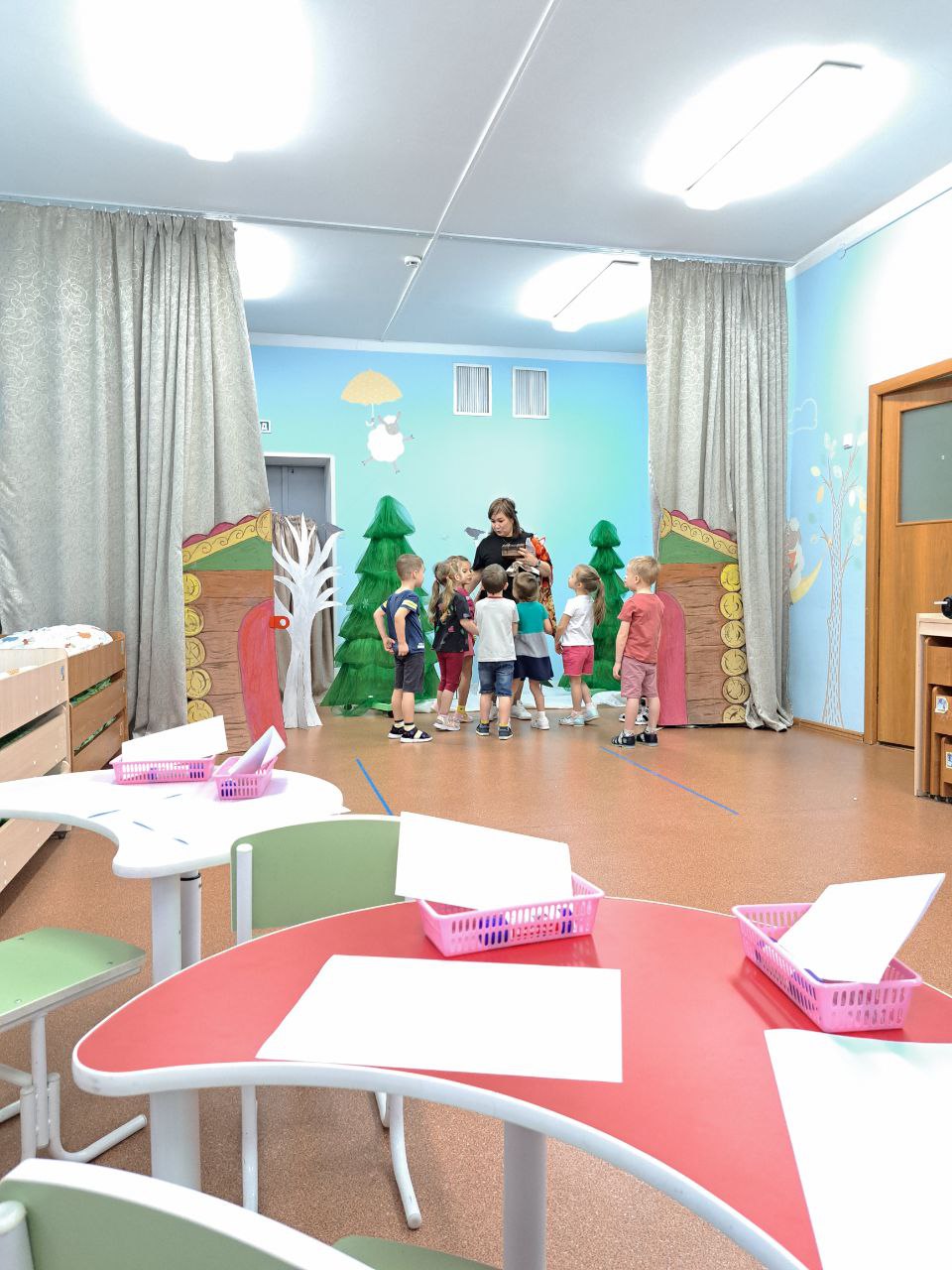 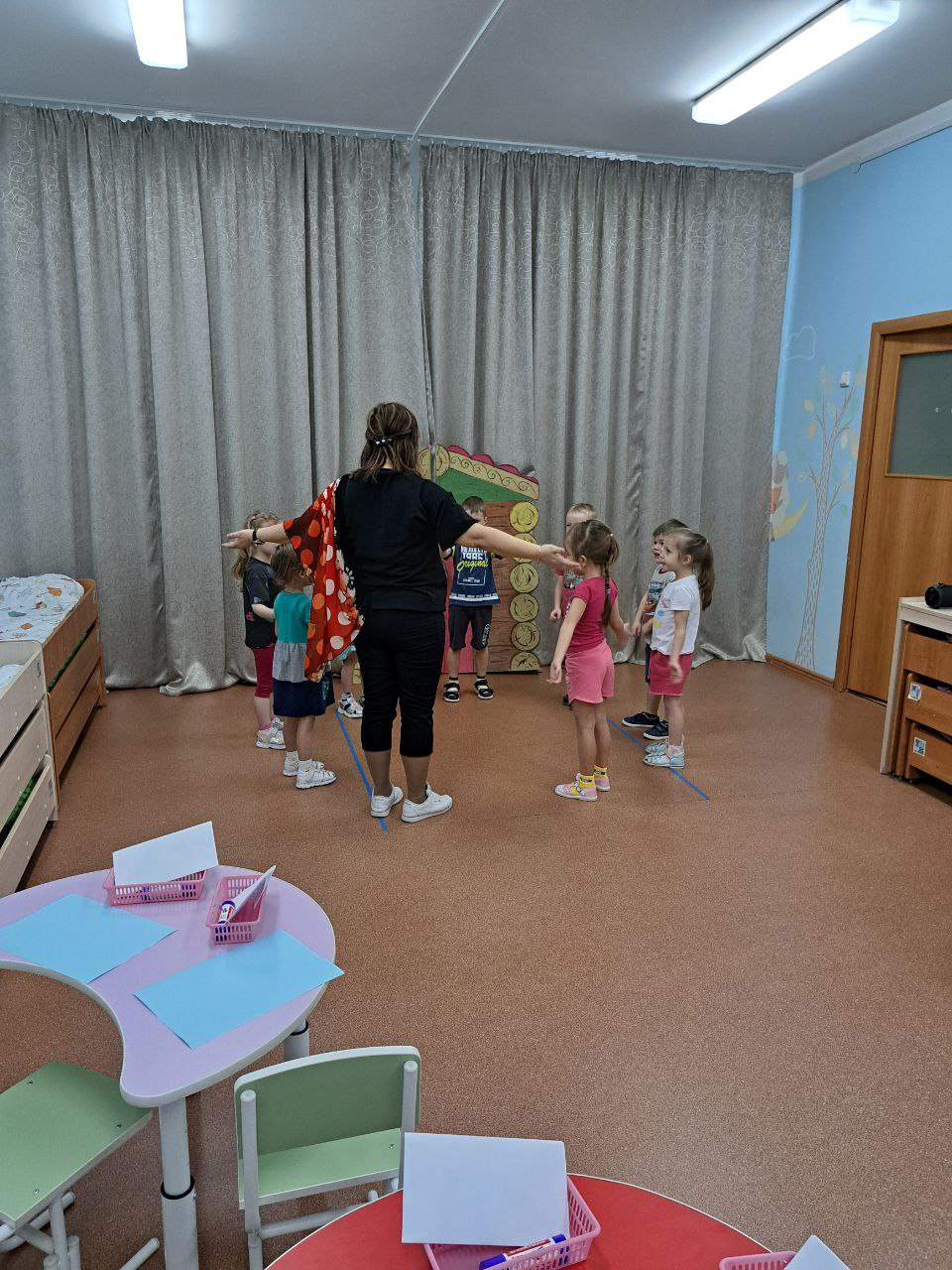 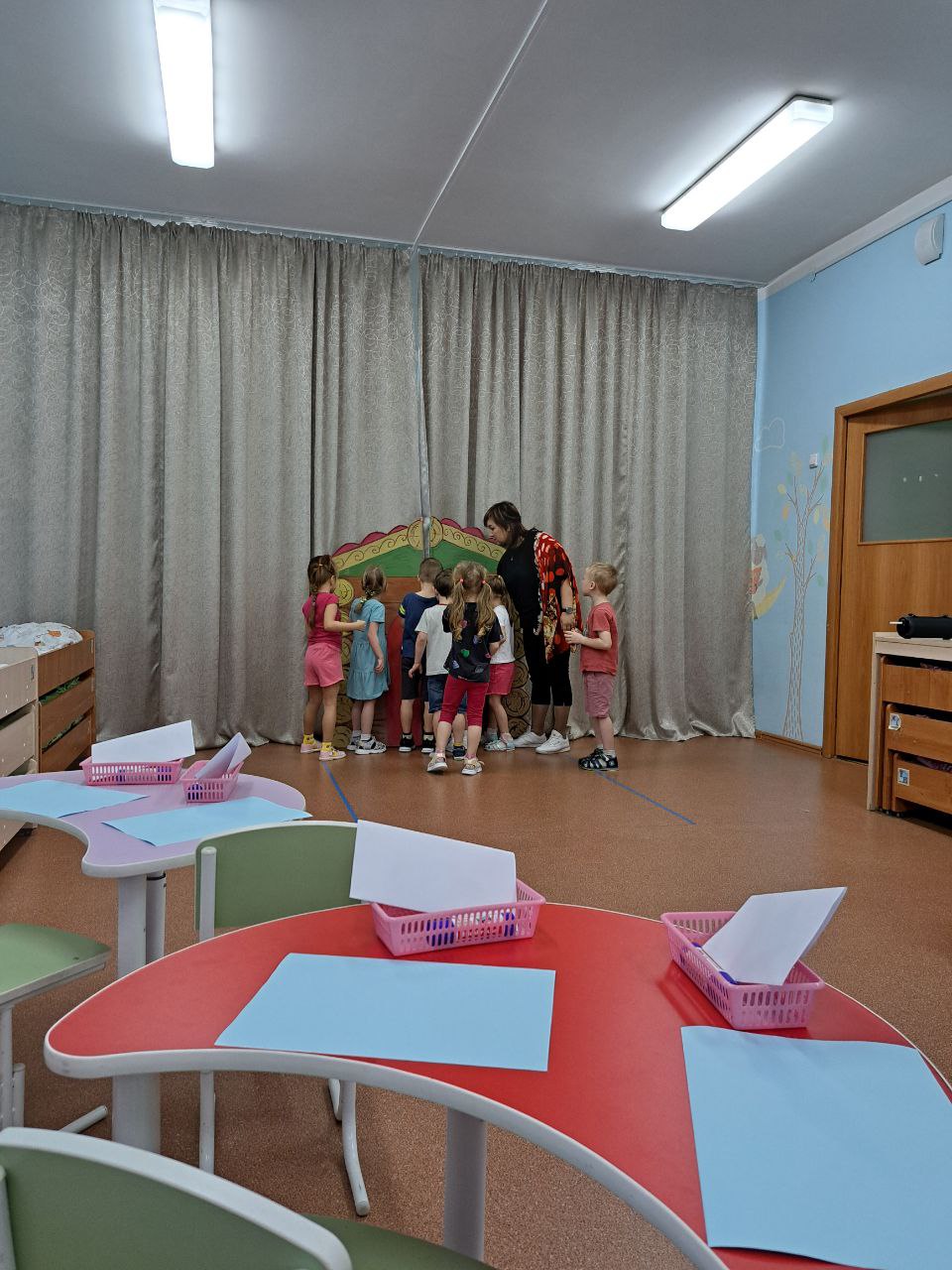 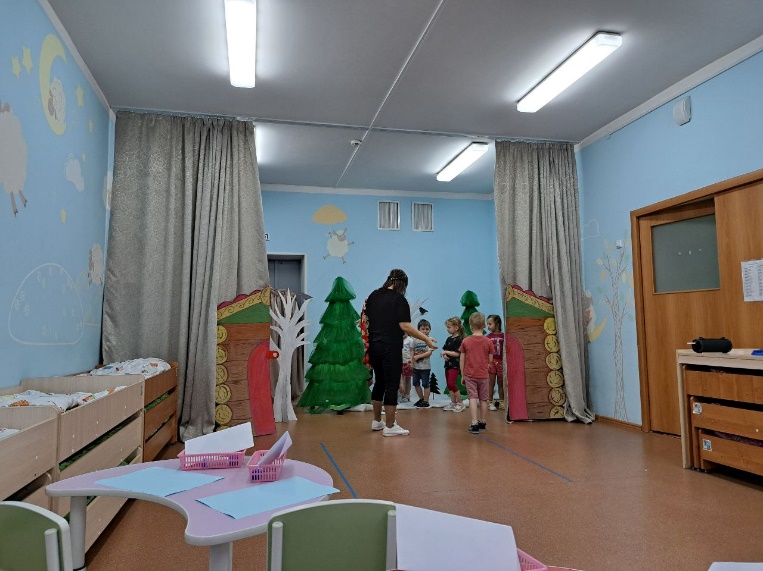 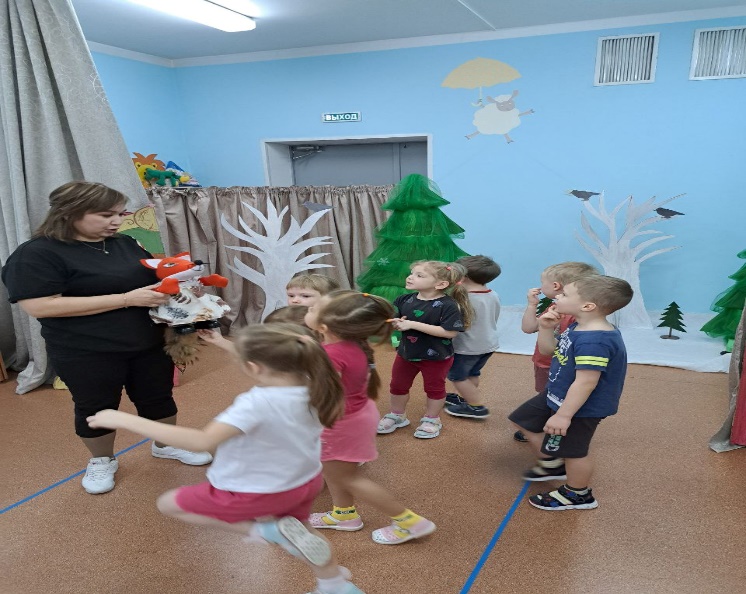 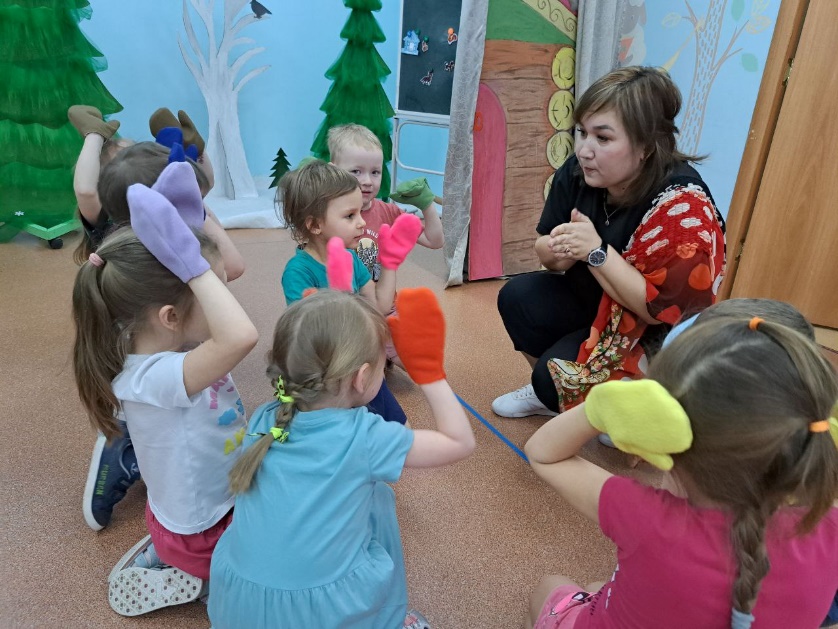 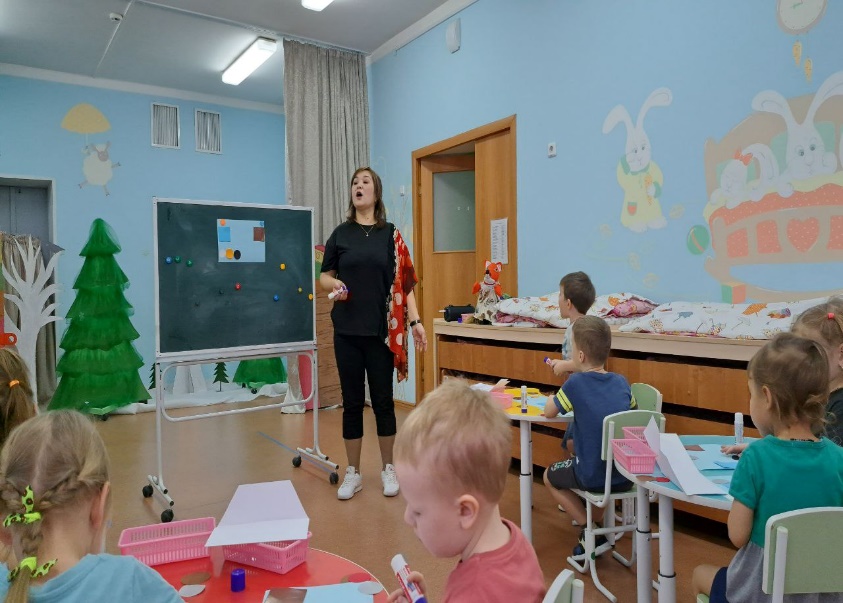 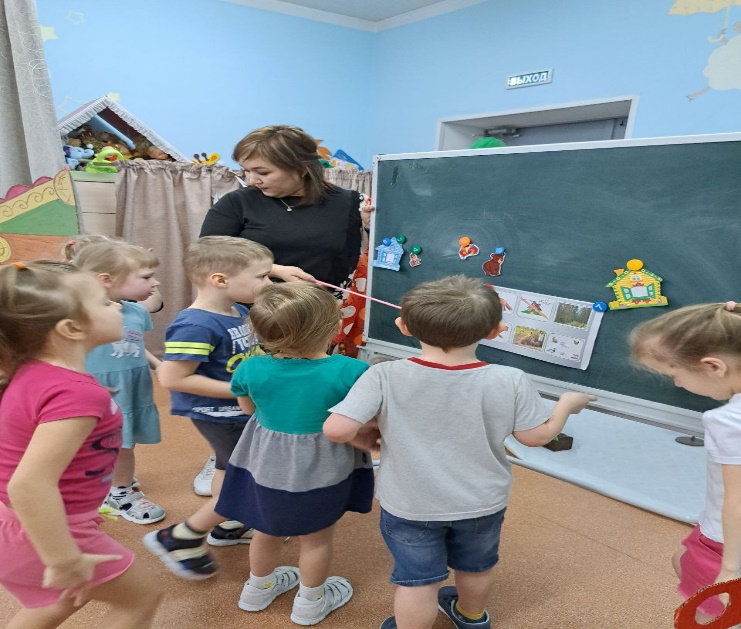 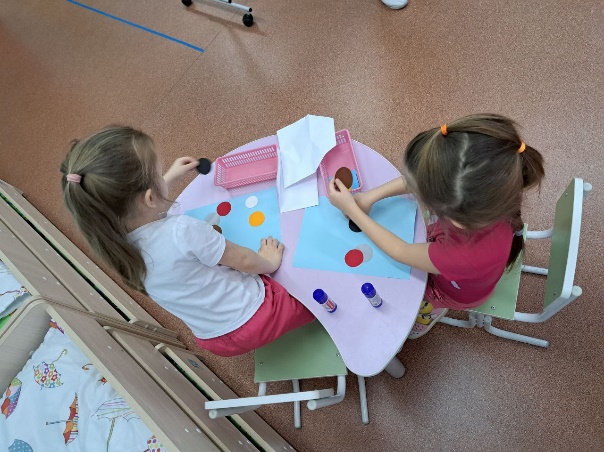 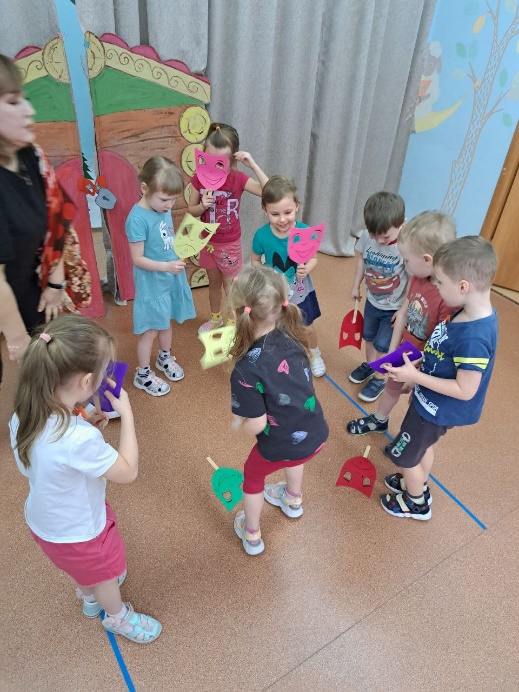 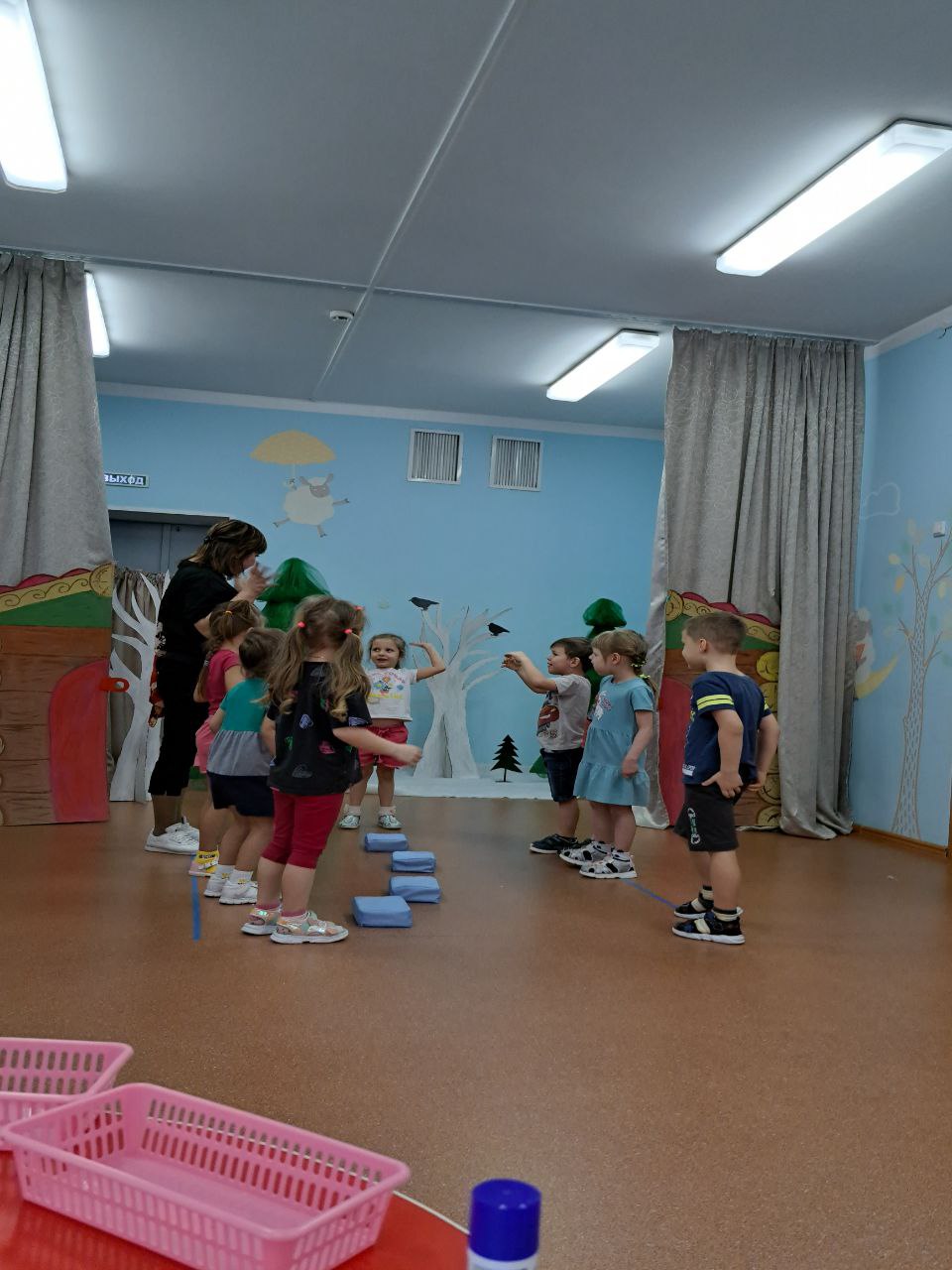 